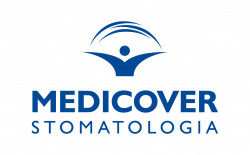 eDentysta - konsultacje stomatologiczne bez wychodzenia z domu Nowoczesne podejście do stomatologii jako wyraz troski o pacjentów. Medicover Stomatologia wychodzi naprzeciw oczekiwaniom pacjentów i konsultuje przez internet. Medicover Stomatologia właśnie uruchomił dla pacjentów telekonsultacje z dentystami. Usługa pozwala uzyskać potrzebną poradę bez wychodzenia z domu. Konsultacje stomatologiczne udzielane są za pośrednictwem prostego formularza na stronie https://stomatologia.medicover.pl/edentysta/.W ramach porady telefonicznej lekarz dentysta przeprowadzi wywiad stomatologiczny, na podstawie którego może udzielić wstępnych zaleceń lekarskich. W szczególnych przypadkach może wystawić e-receptę lub skierować na dodatkowe badania, jeśli zachodzi taka potrzeba.W trakcie wywiadu lekarskiego może się jednak okazać, że niezbędna będzie wizyta stacjonarna, bez której nie będzie możliwe postawienie prawidłowej diagnozy i dobranie leczenia.Jeśli pacjent wcześniej wykonywał badania w centrum Medicover Stomatologia, lekarz dentysta będzie miał pełny wgląd w wyniki i historię leczenia, co ułatwi diagnozę.W przypadku pilnej potrzeby zdrowotnej lekarz skieruje pacjenta do gabinetu stomatologicznego, który pełni dyżur bólowy. - Zdrowie i bezpieczeństwo naszych pacjentów i pracowników jest dla nas absolutnym priorytetem. Obecnie wszystkim pacjentom, którzy w tym szczególnym czasie potrzebują pilnej pomocy dentystycznej, zapewniamy dyżury w zakresie leczenia doraźnego w wyznaczonych centrach stomatologicznych. Chcemy dawać naszym pacjentom pewność, że nawet w trudnych sytuacjach mogą polegać na nas i na naszych specjalistach - mówi Wioletta Januszczyk, Dyrektor Zarządzająca Medicover Stomatologia. Usługa eDentysta Medicover Stomatologia jest dostępna od poniedziałku do piątku w godzinach 8:00-16:00.Lista dyżurujących gabinetów Medicover Stomatologia dostępna jest na stronie https://www.medicover.pl/uslugi-medicover/dorazne-dyzury-stomatologiczne-w-calej-polsce,6750,n,256 lub pod telefonem infolinii 500 900 603.Centra Medicover Stomatologia działają zgodnie z procedurami bezpieczeństwa epidemiologicznego i zaleceniami Ministerstwa Zdrowia oraz Głównego Inspektoratu Sanitarnego.Medicover Stomatologia – lider opieki dentystycznej w PolsceMedicover Stomatologia to sieć ponad 40 nowoczesnych klinik, które oferują kompleksowy zakres usług dentystycznych. Opiekę nad pacjentami zapewnia profesjonalny zespół specjalistów – stomatologów, higienistek, asystentów stomatologicznych i recepcjonistów. Oferta Medicover Stomatologia odpowiada na potrzeby całych rodzin, obejmując usługi z zakresu m.in. stomatologii zachowawczej, implantologii, protetyki, ortodoncji czy stomatologii dziecięcej. Stomatologia w Medicover dostępna dla pacjentów zarówno w ramach abonamentów medycznych, jak i na zasadzie płatności za pojedyncze usługi. Kliniki zlokalizowane są w największych miastach na terenie całej Polski. Więcej informacji na stronie: https://www.medicover.pl/stomatologia/Medicover Stomatologia jest częścią Medicover – wiodącej międzynarodowej spółki świadczącej usługi z zakresu opieki zdrowotnej oraz diagnostycznej od 1995 r. Medicover posiada centra medyczne, szpitale, specjalistyczne placówki opiekuńcze i laboratoria. Firma najszerszą działalność realizuje w Polsce i w Niemczech. W 2018 roku Medicover wygenerował przychody w wysokości 672 milionów euro oraz zatrudniał 20 970 pracowników. Więcej informacji na stronie www.medicover.com. 